	 РЕКВИЗИТЫРеквизиты  для  перевода  в рублях.ПАО «Бест Эффортс Банк» ИНН/КПП:  7831000034 / 770701001 БИК: 044525186   Корреспондентский счет:  №30101810400000000186 в ГУ Банка России по ЦФОНаименование Получателя  ______________, Расчетный счет №___________________Российская Федерация, 127006, Москва, ул. Долгоруковская, д. 38, стр. 1Реквизиты  для  перевода  в  иностранной валютеПолное фирменное наименование:Публичное акционерное общество «Бест Эффортс Банк»Сокращенное фирменное наименование:ПАО «Бест Эффортс Банк»Полное фирменное наименование на английском языке:Public Joint Stock Company «Best Efforts Bank»Сокращенное фирменное наименование на английском языке:PJSC «Best Efforts Bank»Место нахождения:Российская Федерация, 127006, город Москва, улица Долгоруковская, дом 38, строение 1.RUSSIA ,MOSCOW,  Dolgorukovskaya str,38,1Дата регистрации в Банке России: 03.10.1990 г.ОГРН: 1037700041323 от 21.01.2003 г.ОКПО: 09801026 ,  ОКОГУ: 1500010.ОКВЭД: 64.19, 64.99.2, 66.12.1, 66.19.5.ОКАТО: 45286585000,    ОКФС: 16,  ОКОПФ: 12247  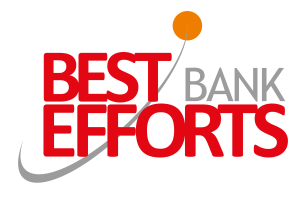 Публичноеакционерное общество«Бест Эффортс Банк»ИНН 7831000034КПП 770701001ОГРН 1037700041323ОКПО 09801026Российская Федерация,127006, Москва,ул. Долгоруковская,д. 38, стр. 1Т.  +7 (495) 705-90-31F . +7 (495) 733-95-19www.besteffortsbank.ruДля переводов в евро.Для переводов в евро.Для переводов в евро.Для переводов в евро.Для переводов в евро.Для переводов в евро.Для переводов в евро.Для переводов в евро.Банк корреспондентRAIFFEISEN BANK INTERNATIONAL AGRAIFFEISEN BANK INTERNATIONAL AGRAIFFEISEN BANK INTERNATIONAL AGRAIFFEISEN BANK INTERNATIONAL AGRAIFFEISEN BANK INTERNATIONAL AGАдресAm Stadtpark 9, 1030 Vienna, AustriaAm Stadtpark 9, 1030 Vienna, AustriaAm Stadtpark 9, 1030 Vienna, AustriaAm Stadtpark 9, 1030 Vienna, AustriaAm Stadtpark 9, 1030 Vienna, AustriaS.W.I.F.T код/codeS.W.I.F.T код/codeS.W.I.F.T код/codeRZBAATWWXXXБанк получателяPJSC «Best Efforts Bank»PJSC «Best Efforts Bank»PJSC «Best Efforts Bank»PJSC «Best Efforts Bank»PJSC «Best Efforts Bank»SWIFT: RTSBRUMMXXX SWIFT: RTSBRUMMXXX SWIFT: RTSBRUMMXXX SWIFT: RTSBRUMMXXX SWIFT: RTSBRUMMXXX АдресRUSSIA ,MOSCOW, RUSSIA, Dolgorukovskaya str,38,1RUSSIA ,MOSCOW, RUSSIA, Dolgorukovskaya str,38,1RUSSIA ,MOSCOW, RUSSIA, Dolgorukovskaya str,38,1RUSSIA ,MOSCOW, RUSSIA, Dolgorukovskaya str,38,1RUSSIA ,MOSCOW, RUSSIA, Dolgorukovskaya str,38,1Счет в банке-корреспонденте5506606255066062550660625506606255066062Получатель( указывается фирменное наименование на английском языке)( указывается фирменное наименование на английском языке)( указывается фирменное наименование на английском языке)( указывается фирменное наименование на английском языке)( указывается фирменное наименование на английском языке)Номер счета Получателя №_____________№_____________ Указывается валютный счет Получателя платежа( транзитный счет для юридических лиц)   Указывается валютный счет Получателя платежа( транзитный счет для юридических лиц)   Указывается валютный счет Получателя платежа( транзитный счет для юридических лиц)   Указывается валютный счет Получателя платежа( транзитный счет для юридических лиц)   Указывается валютный счет Получателя платежа( транзитный счет для юридических лиц)  Для переводов в долларах СШАДля переводов в долларах СШАДля переводов в долларах СШАДля переводов в долларах СШАДля переводов в долларах СШАДля переводов в долларах СШАДля переводов в долларах СШАБанк корреспондентRAIFFEISEN BANK INTERNATIONAL AGRAIFFEISEN BANK INTERNATIONAL AGRAIFFEISEN BANK INTERNATIONAL AGRAIFFEISEN BANK INTERNATIONAL AGRAIFFEISEN BANK INTERNATIONAL AGАдрес:Am Stadtpark 9, 1030 Vienna, AustriaAm Stadtpark 9, 1030 Vienna, AustriaAm Stadtpark 9, 1030 Vienna, AustriaAm Stadtpark 9, 1030 Vienna, AustriaAm Stadtpark 9, 1030 Vienna, AustriaS.W.I.F.T код/codeS.W.I.F.T код/codeRZBAATWWXXXRZBAATWWXXXБанк получателяPJSC «Best Efforts Bank»PJSC «Best Efforts Bank»PJSC «Best Efforts Bank»PJSC «Best Efforts Bank»PJSC «Best Efforts Bank»SWIFT: RTSBRUMMXXXSWIFT: RTSBRUMMXXXSWIFT: RTSBRUMMXXXSWIFT: RTSBRUMMXXXSWIFT: RTSBRUMMXXXАдрес:RUSSIA ,MOSCOW,  Dolgorukovskaya str,38,1RUSSIA ,MOSCOW,  Dolgorukovskaya str,38,1RUSSIA ,MOSCOW,  Dolgorukovskaya str,38,1RUSSIA ,MOSCOW,  Dolgorukovskaya str,38,1RUSSIA ,MOSCOW,  Dolgorukovskaya str,38,1Счет в банке-корреспонденте70550660627055066062705506606270550660627055066062Получатель:(  указывается фирменное наименование на английском языке)(  указывается фирменное наименование на английском языке)(  указывается фирменное наименование на английском языке)(  указывается фирменное наименование на английском языке)Номер счета Получателя  №  _________                                                     №  _________                                                     Указывается  валютный счет Получателя платежа( транзитный счет для юридических лиц)    Указывается  валютный счет Получателя платежа( транзитный счет для юридических лиц)    Указывается  валютный счет Получателя платежа( транзитный счет для юридических лиц)    Указывается  валютный счет Получателя платежа( транзитный счет для юридических лиц)   